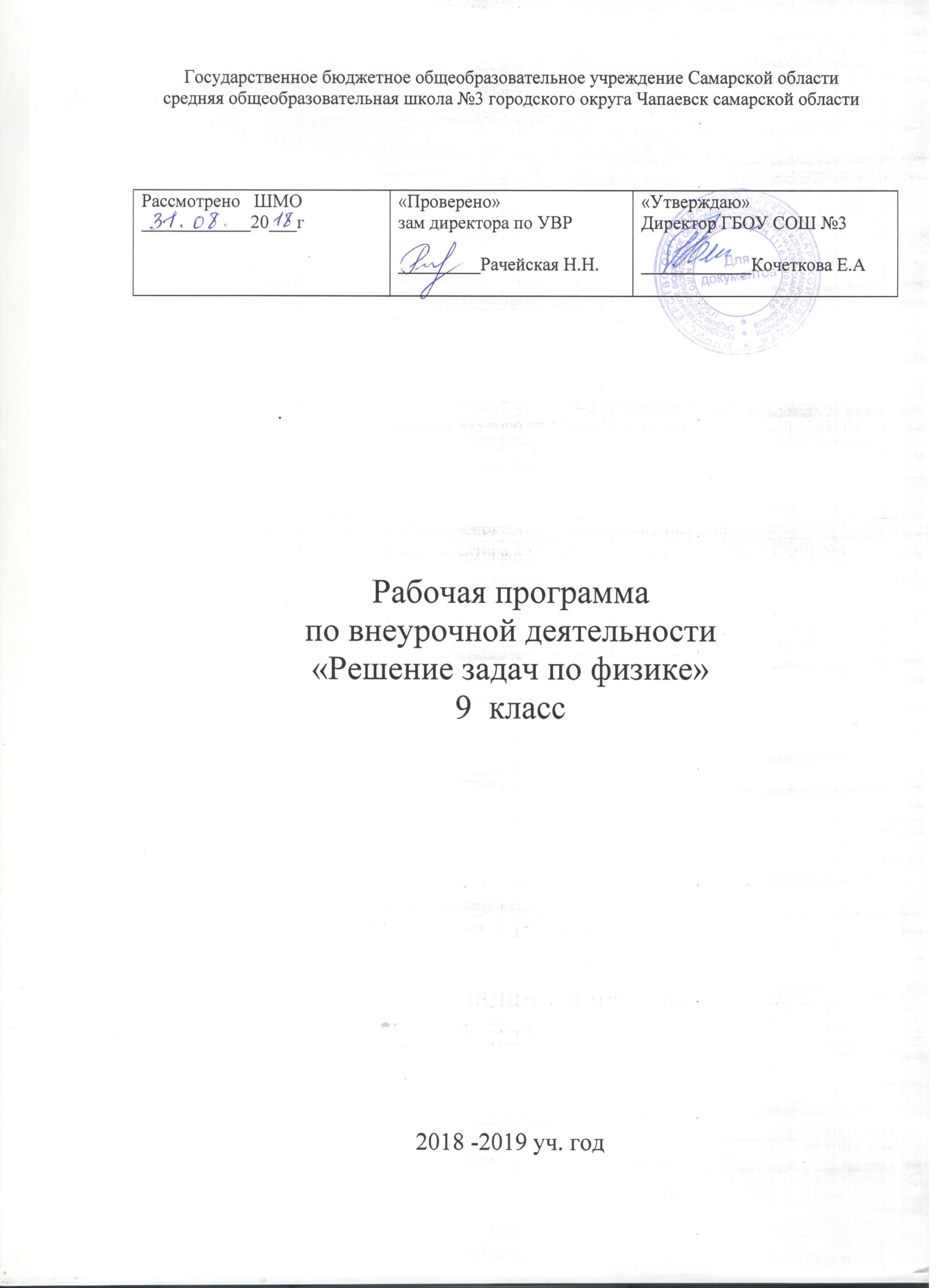 Пояснительная записка.         Рабочая программа «Решение задач по физике.9 класс» составлена на основании следующих документов:Федеральный государственный образовательный стандарт основного общего образования, утвержденный приказом Минобрнауки России от 17.12.2010 № 1897(с изменениями и дополнениями от 29.122014 №1644, от 31.12.2015 №1577.Основная образовательная программа основного общего образования ГБОУ СОШ №3 г.о. Чапаевск, утв.31.08.2015.Методические рекомендации по уточнению понятия и содержания внеурочной деятельности в рамках реализации основных общеобразовательных программ, в том числе в части проектной деятельности, письмо Минобрнауки России от 18.08.2017 № 1672;Письмо Минобрнауки Самарской области от 29.05.2018 № МО-16-09-01/535-ТУ «Об  организации образовательного процесса в образовательных организациях, осуществляющих деятельность по основным общеобразовательным программам».Содержание. Актуальность курса связана с тем, что согласно концепции профильного обучения в профильной школе вводятся элективные предметы для построения индивидуальных образовательных траекторий. В рамках данного курса рассматриваются нестандартные подходы к решению физических задач, овладение которыми поможет в подготовке к ГИА. Необходимость разработки данной программы вызвана отсутствием типовых программ таких элективных предметов. Цель данного курса углубить и систематизировать знания учащихся 9 классов по физике путем решения разнообразных задач и способствовать их профессиональному определению. Его основная направленность - подготовить учащихся к ГИА с опорой на знания и умения учащихся, приобретенные при изучении физики в 7-9 классах, а также углублению знаний по темам при изучении курса физики в 7-9классах. Занятия проводится 1 час в неделю в течение 2 полугодия Целями данной программы являются: -углубление полученных знаний и умений; - формирование навыков в использовании общих законов материального мира для решения конкретных вопросов, имеющих практическое и познавательное значение; -умение широко использовать полученные знания по математике при решении физических задач. Задачи курса: -развить навыки работы учащихся с дополнительной учебной, научно-популярной литературой; -развитие интереса к физике; -развитие логического мышления и монологической речи; - развивать способности учащихся к исследовательской деятельности; -умение широко использовать полученные знания по математике при решении физических задач. Учебный курс «Решение задач по физике» является основой для обобщения и расширения ранее приобретенных знаний учащимися по физике.Программа направлена на создание условий для организации эффективной системы предпрофильной подготовки, способствующей самоопределению обучающихся в выборе способа дальнейшего образования, профиля обучения. Формы организации образовательного процесса: Для организации занятий используются следующие формы: - лекционное изложение материала; - эвристические беседы; - практикумы по решению задач; - уроки-исследования; - работа в малых группах. Виды деятельности - работа с дополнительной литературой - семинары по решению задач - конференции - тестирование Планируемые результатыПосле изучения курса учащиеся должны: -знать применения основных достижений физики в жизни, историю развития физики, физические законы; -понимать роль физики в жизни, науке и технике, смысл и сущность физических законов; -уметь работать со средствами информации, в том числе компьютерными (рефераты, доклады, справочники); -готовить сообщения и доклады и выступать с ними, оформлять их в письменном и электронном виде, применять различные физические законы при решении задач, решать тестовые задачи. Тематическое планирование.Планируемые результатыПосле изучения курса учащиеся должны: -знать применения основных достижений физики в жизни, историю развития физики, физические законы; -понимать роль физики в жизни, науке и технике, смысл и сущность физических законов; -уметь работать со средствами информации, в том числе компьютерными (рефераты, доклады, справочники); -готовить сообщения и доклады и выступать с ними, оформлять их в письменном и электронном виде, применять различные физические законы при решении задач, решать тестовые задачи. Тематическое планирование.№Наименование разделов и тем Всего часов 1 Основы кинематики. 62 Основы динамики. 63 Элементы гидростатики и аэростатики. 6 4 Законы сохранения в механике. 65 Тепловые явления. 66 Электрические явления. 3 7 Заключительное занятие. 1 итого34№Наименование разделов и тем Всего часов 1 Основы кинематики. 62 Основы динамики. 63 Элементы гидростатики и аэростатики. 6 4 Законы сохранения в механике. 65 Тепловые явления. 66 Электрические явления. 3 7 Заключительное занятие. 1 итого34№Наименование разделов и тем Всего часов 1 Основы кинематики. 62 Основы динамики. 63 Элементы гидростатики и аэростатики. 6 4 Законы сохранения в механике. 65 Тепловые явления. 66 Электрические явления. 3 7 Заключительное занятие. 1 итого34